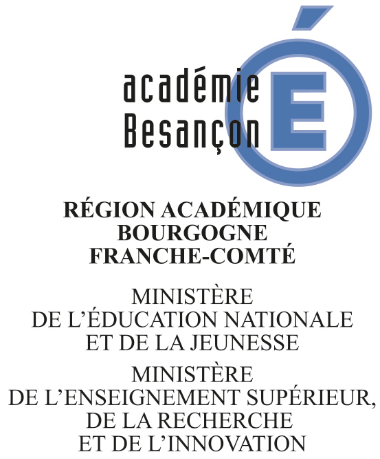 Rectorat

Pôle académique Recherche Développement  Innovation et Expérimentation (PARDIE)
Dossier suivi par les CARDIE :Evelyne GERBERT-GAILLARDIA-IPR de mathématiquesCARDIELionel CROISSANTChargé de mission GIPCARDIESecrétariat :Florence BARDOTflorence.bardot@ac-besancon.fr
Tel : 0381654933
Courriel à evelyne.gerbert-gaillard@ac-besancon.frlionel.croissant@ac-besancon.fr
10 Rue de la Convention
25030 BESANÇON cedex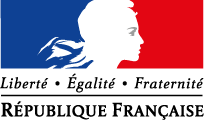 Appel à nouveau projet - Année scolaire 2019-2020Innovation / Expérimentation 